AUSVELS - Australian SCIENCE Curriculum, F-10:There are three strands which are to be taught in an integrated way. The order & detail in which content descriptions are organized in to learning programs are decisions to be made by the teacher.Year/Level 9 SCIENCE Students:Consider the operation of systems at a range of scales. Explore ways in which the human body responds to its external environment & the interdependencies between biotic & abiotic components of ecosystems.Are introduced to atoms as a system of protons, electron & neutrons & how this system can change through nuclear decay.Learn that matter can be rearranged through chemical change & that these changes are important to many systems.Introduced to the concept of conservation of matter & begin to develop a more sophisticated view of energy transfer.Apply their understanding of energy & forces to global systems such as continental movement.*This document intends to assist teachers in their implementation of the Australian curriculum through AusVELS– it combines description and elaboration statements. Teachers are advised to consult the online documentation to clarify further detail for themselves.  ‘AusVELS’ is the official documentation for Victorian schools.Cross-curriculum priorities to be included in all learning areas: Aboriginal and Torres Strait Islander histories and cultures (); Asia and Australia’s engagement with Australia (ã ); Sustainability ()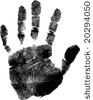 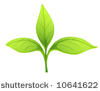 Reference : http://ausvels.vcaa.vic.edu.au/ This grid is an adaption of the information from the VCAA site to create a visual representation to assist teachers.Science Understanding – content described by year levelScience as Human Endeavour – content described in 2 year bands – the main points are the same, with variations in the elaborating examplesScience Inquiry Skills – content described in 2 year bandsSub strands:Biological sciencesChemical sciencesEarth and Space sciencesPhysical sciencesSub strands:Nature and development of scienceUse and influence of scienceSub strands:Questioning and predictingPlanning and conductingProcessing and analysing data and informationEvaluatingCommunicatingScience understanding:Science as Human Endeavour:Science Inquiry Skills:Biological sciences:Multi­cellular organisms rely on coordinated and interdependent internal systems to respond to changes to their environment (ACSSU175) describing how the requirements for life (for example oxygen, nutrients, water and removal of waste) are provided through the coordinated function of body systems such as the respiratory, circulatory, digestive, nervous and excretory systemsexplaining how body systems work together to maintain a functioning body using models, flow diagrams or simulationsidentifying responses using nervous and endocrine systemsinvestigating the response of the body to changes as a result of the presence of micro­organismsinvestigating the effects on humans of exposure to electromagnetic radiations such as X­rays and microwavesEcosystems consist of communities of interdependent organisms and abiotic components of the environment; matter and energy flow through these systems (ACSSU176) exploring interactions between organisms such as predator/prey, parasites, competitors, pollinators and diseaseexamining factors that affect population sizes such as seasonal changes, destruction of habitats, introduced speciesconsidering how energy flows into and out of an ecosystem via the pathways of food webs, and how it must be replaced to maintain the sustainability of the systeminvestigating how ecosystems change as a result of events such as bushfires, drought and floodingChemical sciences:All matter is made of atoms which are composed of protons, neutrons and electrons; natural radioactivity arises from the decay of nuclei in atoms (ACSSU177)describing and modelling the structure of atoms in terms of the nucleus, protons, neutrons and electronscomparing the mass and charge of protons, neutrons and electronsdescribing in simple terms how alpha and beta particles and gamma radiation are released from unstable atomsChemical reactions involve rearranging atoms to form new substances; during a chemical reaction mass is not created or destroyed (ACSSU178)identifying reactants and products in chemical reactionsmodelling chemical reactions in terms of rearrangement of atomsdescribing observed reactions using word equationsconsidering the role of energy in chemical reactionsrecognising that the conservation of mass in a chemical reaction can be demonstrated by simple chemical equationsChemical reactions, including combustion and the reactions of acids, are important in both non­living and living systems and involve energy transfer (ACSSU179) investigating reactions of acids with metals, bases, and carbonatesinvestigating a range of different reactions to classify them as exothermic or endothermicrecognising the role of oxygen in combustion reactions and comparing combustion with other oxidation reactionscomparing respiration and photosynthesis and their role in biological processesdescribing how the products of combustion reactions affect the environmentEarth and space sciences:The theory of plate tectonics explains global patterns of geological activity and continental movement (ACSSU180)recognising the major plates on a world mapmodelling sea­floor spreadingrelating the occurrence of earthquakes and volcanic activity to constructive and destructive plate boundariesconsidering the role of heat energy and convection currents in the movement of tectonic platesrelating the extreme age and stability of a large part of the Australian continent to its plate tectonic historyPhysical sciences:Energy transfer through different mediums can be explained using wave and particle models (ACSSU182)exploring how and why the movement of energy varies according to the medium through which it is transferreddiscussing the wave and particle models and how they are useful for understanding aspects of phenomenainvestigating the transfer of heat in terms of convection, conduction and radiation, and identifying situations in which each occursunderstanding the processes underlying convection and conduction in terms of the particle modelinvestigating factors that affect the transfer of energy through an electric circuitexploring the properties of waves, and situations where energy is transferred in the form of waves, such as sound and lightNature & development of Science:Scientific understanding, including models and theories, are contestable and are refined over time through a process of review by the scientific community (ACSHE157)investigating the historical development of models of the structure of the atominvestigating how the theory of plate tectonics developed, based on evidence from sea­floor spreading and occurrence of earthquakes and volcanic activityconsidering how ideas about disease transmission have changed from medieval time to the present as knowledge has developedinvestigating the work of scientists such as Rutherford, Pierre and Marie Curie on radioactivity and subatomic particlesinvestigating how models can be used to predict the changes in populations due to environmental changes, such as the impact of flooding or fire on rabbit or kangaroo populationsAdvances in scientific understanding often rely on developments in technology and technological advances are often linked to scientific discoveries (ACSHE158) considering how common properties of electromagnetic radiation relate to its uses, such as radar, medicine, mobile phone communications and microwave cookinginvestigating technologies involved in the mapping of continental movementconsidering how the development of imaging technologies have improved our understanding of the functions and interactions of body systemsUse & influence of science:People can use scientific knowledge to evaluate whether they should accept claims, explanations or predictions (ACSHE160)using knowledge of science to test claims made in advertising or expressed in the mediadescribing how science is used in the media to explain a natural event or justify actionsevaluating claims relating to products such as electrical devices, fuels, indigestion tabletsconsidering the impacts of human activity on an ecosystem from a range of different perspectivesAdvances in science and emerging sciences and technologies can significantly affect people’s lives, including generating new career opportunities (ACSHE161)investigating how technologies using electromagnetic radiation are used in medicine, such as in the detection and treatment of cancerinvestigating the use of nanotechnology in medicine, such as the delivery of pharmaceuticalsconsidering the impact of technological advances developed in Australia, such as the cochlear implant and bionic eyeconsidering how communication methods are influenced by new mobile technologies that rely on electromagnetic radiationrecognising aspects of science, engineering and technology within careers such as medicine, medical technology, telecommunications, biomechanical engineering, pharmacy and physiologyThe values and needs of contemporary society can influence the focus of scientific research (ACSHE228)  ãconsidering how technologies have been developed to meet the increasing needs for mobile communicationinvestigating how scientific and technological advances have been applied to minimising pollution from industryconsidering how choices related to the use of fuels are influenced by environmental considerationsinvestigating the work of Australian scientists such as Fiona Wood and Marie Stoner on artificial skinconsidering safe sound levels for humans and implications in the workplace and leisure activitiesinvestigating contemporary science issues related to living in a Pacific country located near plate boundaries, for example Japan, Indonesia, New ZealandQuestioning & predicting:Formulate questions or hypotheses that can be investigated scientifically (ACSIS164)using internet research to identify problems that can be investigatedevaluating information from secondary sources as part of the research processrevising and refining research questions to target specific information and data collection or finding a solution to the specific problem identifieddeveloping ideas from students own or others' investigations and experiences to investigate furtherPlanning & conducting:Plan, select and use appropriate investigation methods, including field work and laboratory experimentation, to collect reliable data; assess risk and address ethical issues associated with these methods (ACSIS165)explaining the choice of variables to be controlled, changed and measured in an investigationidentifying the potential hazards of chemicals or biological materials used in experimental investigationsensuring that any investigation involving or impacting on animals is justified, humane and considerate of each animal's needsusing modelling and simulations, including using digital technology to investigate situations and eventscombining research using primary and secondary sources with students' own experimental investigationconsidering how investigation methods and equipment may influence the reliablity of collected dataSelect and use appropriate equipment, including digital technologies, to systematically and accurately collect and record data (ACSIS166)using probes and data loggers to record informationapplying specific skills for the use of scientific instrumentsProcessing & analyzing data & information:Analyse patterns and trends in data, including describing relationships between variables and identifying inconsistencies (ACSIS169)using spreadsheets to present data in tables and graphical forms and to carry out mathematical analyses on datadescribing sample properties (such as mean, median, range, large gaps visible on a graph) to predict characteristics of the larger populationdesigning and constructing appropriate graphs to represent data and analysing graphs for trends and patternsUse knowledge of scientific concepts to draw conclusions that are consistent with evidence (ACSIS170)comparing conclusions with earlier predictions and reviewing scientific understanding where appropriatesuggesting more than one possible explanation of the data presentedEvaluating:Evaluate conclusions, including identifying sources of uncertainty and possible alternative explanations, and describe specific ways to improve the quality of the data (ACSIS171)identifying gaps or weaknesses in conclusions (their own or those of others)identifying alternative explanations that are also consistent with the evidenceCritically analyse the validity of information in secondary sources and evaluate the approaches used to solve problems (ACSIS172)discussing what is meant by 'validity' and how we can evaluate the validity of information in secondary sourcesresearching the methods used by scientists in studies reported in the mediadescribing how scientific arguments are used to make decisions regarding personal and community issuesCommunicating:Communicate scientific ideas and information for a particular purpose, including constructing evidence­ based arguments and using appropriate scientific language, conventions and representations (ACSIS174)presenting results and ideas using formal experimental reports, oral presentations, slide shows, poster presentations and contributing to group discussionsusing secondary sources as well as students’ own findings to help explain a scientific conceptusing the internet to facilitate collaboration in joint projects and discussionsLevel 9 Achievement Standard:By the end of Level 9, students explain chemical processes and natural radioactivity in terms of atoms and energy transfers and describe examples of important chemical reactions. They describe models of energy transfer and apply these to explain phenomena. They explain global features and events in terms of geological processes and timescales. They analyse how biological systems function and respond to external changes with reference to interdependencies, energy transfers and flows of matter. They describe social and technological factors that have influenced scientific developments and predict how future applications of science and technology may affect people’s lives.Students design questions that can be investigated using a range of inquiry skills. They design methods that include the control and accurate measurement of variables and systematic collection of data and describe how they considered ethics and safety. They analyse trends in data, identify relationships between variables and reveal inconsistencies in results. They analyse their methods and the quality of their data, and explain specific actions to improve the quality of their evidence. They evaluate others’ methods and explanations from a scientific perspective and use appropriate language and representations when communicating their findings and ideas to specific audiences.Level 9 Achievement Standard:By the end of Level 9, students explain chemical processes and natural radioactivity in terms of atoms and energy transfers and describe examples of important chemical reactions. They describe models of energy transfer and apply these to explain phenomena. They explain global features and events in terms of geological processes and timescales. They analyse how biological systems function and respond to external changes with reference to interdependencies, energy transfers and flows of matter. They describe social and technological factors that have influenced scientific developments and predict how future applications of science and technology may affect people’s lives.Students design questions that can be investigated using a range of inquiry skills. They design methods that include the control and accurate measurement of variables and systematic collection of data and describe how they considered ethics and safety. They analyse trends in data, identify relationships between variables and reveal inconsistencies in results. They analyse their methods and the quality of their data, and explain specific actions to improve the quality of their evidence. They evaluate others’ methods and explanations from a scientific perspective and use appropriate language and representations when communicating their findings and ideas to specific audiences.Level 9 Achievement Standard:By the end of Level 9, students explain chemical processes and natural radioactivity in terms of atoms and energy transfers and describe examples of important chemical reactions. They describe models of energy transfer and apply these to explain phenomena. They explain global features and events in terms of geological processes and timescales. They analyse how biological systems function and respond to external changes with reference to interdependencies, energy transfers and flows of matter. They describe social and technological factors that have influenced scientific developments and predict how future applications of science and technology may affect people’s lives.Students design questions that can be investigated using a range of inquiry skills. They design methods that include the control and accurate measurement of variables and systematic collection of data and describe how they considered ethics and safety. They analyse trends in data, identify relationships between variables and reveal inconsistencies in results. They analyse their methods and the quality of their data, and explain specific actions to improve the quality of their evidence. They evaluate others’ methods and explanations from a scientific perspective and use appropriate language and representations when communicating their findings and ideas to specific audiences.